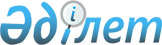 О внесении изменений в приказ Министра финансов Республики Казахстан от 26 марта 2015 года № 207 "Об утверждении Правил ведения реестра государственного имущества"Приказ Министра финансов Республики Казахстан от 27 февраля 2024 года № 109. Зарегистрирован в Министерстве юстиции Республики Казахстан 28 февраля 2024 года № 34064
      ПРИКАЗЫВАЮ:
      1. Внести в приказ Министра финансов Республики Казахстан от 26 марта 2015 года № 207 "Об утверждении Правил ведения реестра государственного имущества" (зарегистрирован в Реестре государственной регистрации нормативных правовых актов под № 10801) следующие изменения:
      в Правилах ведения реестра государственного имущества, утвержденных указанным приказом:
      подпункт 6) пункта 4 изложить в следующей редакции:
      "6) веб-портал реестра - интернет-ресурс, размещенный в сети Интернет по электронному адресу www.e-Qazyna.kz, предоставляющий единую точку доступа к данным реестра;";
      пункт 6 изложить в следующей редакции:
      "6. Объектами учета реестра (далее – объекты учета) являются:
      1) государственные юридические лица и имущество, закрепленное за ними;
      2) земельные участки, находящиеся в землепользовании;
      3) принадлежащие государству акции акционерных обществ и доли участия в уставном капитале товариществ с ограниченной ответственностью;
      4) объекты национального культурного достояния, принадлежащие государству;
      5) объекты интеллектуальной собственности, принадлежащие государству;
      6) маломерные и речные суда, зарегистрированные за государственными юридическими лицами, их филиалами и представительствами;
      7) транспортные средства и сельскохозяйственные транспортные средства, зарегистрированные за государственными юридическими лицами, их филиалами и представительствами;
      8) лицензии и разрешения, выданные государственным юридическим лицам и организациям;
      9) объекты кадастров природных ресурсов, зарегистрированные за государственными юридическими лицами, их филиалами и представительствами;
      10) сведения по решениям о возбуждении дел о банкротстве юридических лиц (копии решений) и о вступивших в законную силу решений судов (приговоров, постановлений), предусматривающих обращения в доход государства имущества по отдельным основаниям, в соответствии со списком юридических лиц уполномоченного органа по государственному имуществу;
      11) объекты информатизации, принадлежащие государству.";
      пункт 9 изложить в следующей редакции:
      "9. Государственные органы представляют сведения об объектах учета в реестр и (или) организуют доступ к ведомственным информационным системам для интеграции с реестром по объектам учета, в частности:
      1) государственный орган, осуществляющий регулирование в сфере обеспечения поступлений налогов и других обязательных платежей в бюджет – в отношении государственных юридических лиц, их филиалов и представительств;
      2) государственный орган, осуществляющий реализацию государственной политики и государственное регулирование деятельности в сфере государственной регистрации и государственного технического обследования недвижимого имущества – в отношении объектов недвижимости, зарегистрированных за государственными юридическими лицами, их филиалами и представительствами;
      3) государственный орган, осуществляющий регулирование в области земельных отношений – в отношении земельных участков, находящихся в землепользовании;
      4) областной уполномоченный орган – в отношении акций акционерных обществ и долей участия в уставном капитале товариществ с ограниченной ответственностью, отнесенных к областному коммунальному имуществу;
      5) районный уполномоченный орган – в отношении акций акционерных обществ и долей участия в уставном капитале товариществ с ограниченной ответственностью, отнесенных к районному коммунальному имуществу;
      6) государственный орган, осуществляющий реализацию государственной политики в области культуры – в отношении объектов национального культурного достояния, принадлежащих государству;
      7) государственный орган, осуществляющий государственную политику в области защиты прав интеллектуальной собственности – в отношении объектов интеллектуальной собственности, принадлежащих государству;
      8) государственный орган, осуществляющий руководство в сферах транспорта и коммуникаций, а также в пределах, предусмотренных законодательством межотраслевую координацию – в отношении маломерных и речных судов, зарегистрированных за государственными юридическими лицами, их филиалами и представительствами;
      9) государственный орган, осуществляющий руководство в пределах своей компетенции и межотраслевую координацию в сфере обеспечения безопасности дорожного движения – в отношении транспортных средств, зарегистрированных за государственными юридическими лицами, их филиалами и представительствами;
      10) государственный орган, осуществляющий регулирование деятельности в сфере бухгалтерского учета и финансовой отчетности – в отношении годовой финансовой отчетности государственных юридических лиц и организаций;
      11) государственный орган, осуществляющий руководство в сферах связи, информатизации, "электронного правительства", информации и развития государственной политики в сфере оказания государственных услуг – в отношении лицензий и разрешений, выданным государственным юридическим лицам и организациям;
      12) государственный орган, осуществляющий руководство в области агропромышленного комплекса, водного, рыбного, лесного и охотничьего хозяйства, земельных ресурсов, геодезии и картографии, а также в пределах, предусмотренных законодательством, межотраслевую координацию государственных органов в сфере деятельности, отнесенной к его компетенции – в отношении сельскохозяйственных транспортных средств, зарегистрированных за государственными юридическими лицами, их филиалами и представительствами;
      13) государственный орган, осуществляющий руководство в сферах формирования и реализации государственной политики, координации процессов управления в сферах охраны окружающей среды, развития "зеленой экономики", обращения с отходами (за исключением коммунальных, медицинских и радиоактивных отходов), охраны, контроля и надзора за рациональным использованием природных ресурсов, государственного геологического изучения недр, воспроизводства минерально-сырьевой базы, использования и охраны водного фонда, водоснабжения, водоотведения, лесного хозяйства, охраны, воспроизводства и использования животного мира и особо охраняемых природных территорий, а также его территориальные органы – в отношении объектов кадастра природных ресурсов (лесного кадастра и особо охраняемых природных территорий), зарегистрированных за государственными юридическими лицами, их филиалами и представительствами;
      14) государственный орган, осуществляющий организационное и материально-техническое обеспечение деятельности Верховного Суда Республики Казахстан, местных и других судов, с территориальными подразделениями (администраторами судов) в областях, столице и городах республиканского значения – в отношении решений о возбуждении дел о банкротстве юридических лиц (копии решений) и о вступивших в законную силу решений судов (приговоров, постановлений), предусматривающих обращения в доход государства имущества по отдельным основаниям;
      15) государственные органы, являющиеся владельцами объектов информатизации, принадлежащих государству.".
      2. Комитету государственного имущества и приватизации Министерства финансов Республики Казахстан в установленном законодательством Республики Казахстан порядке обеспечить:
      1) государственную регистрацию настоящего приказа в Министерстве юстиции Республики Казахстан;
      2) размещение настоящего приказа на интернет-ресурсе Министерства финансов Республики Казахстан;
      3) в течение десяти рабочих дней после государственной регистрации настоящего приказа в Министерстве юстиции Республики Казахстан представление в Департамент юридической службы Министерства финансов Республики Казахстан сведений об исполнении мероприятий, предусмотренных в подпунктах 1) и 2) настоящего пункта.
      3. Настоящий приказ вводится в действие по истечении десяти календарных дней после дня его первого официального опубликования.
      "СОГЛАСОВАН"Министерство юстицииРеспублики Казахстан
      "СОГЛАСОВАН"Высшая аудиторская палатаРеспублики Казахстан
      "СОГЛАСОВАН"Министерство культуры и информацииРеспублики Казахстан
      "СОГЛАСОВАН"Министерство промышленности и строительстваРеспублики Казахстан
      "СОГЛАСОВАН"Министерство национальной экономикиРеспублики Казахстан
      "СОГЛАСОВАН"Министерство цифрового развития, инновацийи аэрокосмической промышленностиРеспублики Казахстан
      "СОГЛАСОВАН"Министерство внутренних делРеспублики Казахстан
					© 2012. РГП на ПХВ «Институт законодательства и правовой информации Республики Казахстан» Министерства юстиции Республики Казахстан
				
      Министр финансовРеспублики Казахстан

М. Такиев
